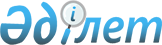 О внесении изменений и дополнений в постановление Правительства Республики Казахстан от 26 февраля 2009 года № 220
					
			Утративший силу
			
			
		
					Постановление Правительства Республики Казахстан от 8 декабря 2010 года № 1321. Утратило силу постановлением Правительства Республики Казахстан от 25 апреля 2015 года № 325      Сноска. Утратило силу постановлением Правительства РК от 25.04.2015 № 325 (вводится в действие со дня его первого официального опубликования).      Правительство Республики Казахстан ПОСТАНОВЛЯЕТ:



      1. Внести в постановление Правительства Республики Казахстан от 26 февраля 2009 года № 220 "Об утверждении Правил исполнения бюджета и его кассового обслуживания" (САПП Республики Казахстан, 2009 г., № 12, ст. 86) следующие изменения и дополнения:



      в Правилах исполнения бюджета и его кассового обслуживания, утвержденных указанным постановлением:



      абзац семнадцатый части первой пункта 170 "в поле "Наименование товаров (работ, услуг)" указываются наименования поставляемых товаров (работ, услуг) в соответствии с условиями заключенного договора;" исключить;



      пункт 188 дополнить частью шестой следующего содержания:

      "С даты внесения проекта закона или решения маслихата о внесении изменений и дополнений в закон о республиканском бюджете на соответствующий финансовый год или решение маслихата о местном бюджете на соответствующий финансовый год в Парламент Республики Казахстан или маслихат, территориальное подразделение казначейства приостанавливает проведение платежей по бюджетным программам (подпрограммам), спецификам, по которым планируется уменьшение плановых назначений по указанию центрального уполномоченного органа по исполнению бюджета и местного уполномоченного органа по исполнению бюджета на основании данных, представленных местным уполномоченным органом по бюджетному планированию.";



      в пункте 257:



      дополнить частями третьей и четвертой следующего содержания:

      "Местные исполнительные органы областей, города республиканского значения, столицы в двух недельный срок после принятия соответствующих постановлений местных исполнительных органов о реализации решений маслихатов о местных бюджетах направляют сводную информацию о местных бюджетных инвестиционных проектах в разрезе объектов, на реализацию которых предусмотрены средства в соответствующих местных бюджетах с указанием годовых сумм на текущий финансовый год и на плановый период в центральный уполномоченный орган по исполнению бюджета и соответствующему администратору республиканских бюджетных программ.

      Местным исполнительным органам запрещается перераспределять суммы местных бюджетных инвестиционных проектов, финансируемых за счет целевых трансфертов на развитие из вышестоящего бюджета в пределах одной бюджетной программы на расходы, связанные с увеличением сметной стоимости бюджетного инвестиционного проекта, а также на финансирование новых бюджетных инвестиционных проектов.";



      дополнить частями восьмой и девятой следующего содержания:

      "В случае образования экономии бюджетных средств по бюджетным инвестиционным проектам в рамках одной бюджетной программы (подпрограммы) и в пределах одной области, города республиканского значения, столицы, одного района (города областного значения), за исключением части четвертой настоящего пункта, осуществляется перенос сумм между местными бюджетными инвестиционными проектами:

      местными исполнительными органами областей, города республиканского значения и столицы по согласованию с администратором республиканских бюджетных программ без рассмотрения Республиканской бюджетной комиссией;

      местными исполнительными органами районов (города областного значения) по согласованию с местным исполнительным органом области без рассмотрения соответствующей бюджетной комиссией.

      В указанных случаях администраторы бюджетных программ вышестоящего бюджета согласовывают изменения и дополнения, вносимые в Соглашения о результатах по целевым трансфертам на развитие в течение 10 рабочих дней. После внесения изменений и дополнений в Соглашения о результатах по целевым трансфертам на развитие соответствующие местные исполнительные органы вносят изменения и дополнения в постановления местных исполнительных органов о реализации решений маслихатов о местных бюджетах в установленном порядке.";



      в пункте 262:



      часть вторую изложить в следующей редакции:

      "Сумма неиспользованных (недоиспользованных) в истекшем финансовом году целевых трансфертов и разрешенных использовать (доиспользовать) по решению Правительства Республики Казахстан или местных исполнительных органов в текущем финансовом году за счет остатков бюджетных средств вышестоящего бюджета и в случае ее неиспользования в текущем финансовом году подлежит возврату не позднее 20 декабря текущего финансового года, путем восстановления кассовых расходов администратора бюджетной программы вышестоящего бюджета по соответствующей бюджетной программе.";



      дополнить частью третьей следующего содержания:

      "Сумма неиспользованных (недоиспользованных) в истекшем финансовом году целевых трансфертов и разрешенных использовать (доиспользовать) по решению Правительства Республики Казахстан или местных исполнительных органов в текущем финансовом году за счет остатков бюджетных средств местных бюджетов и в случае ее неиспользования в текущем финансовом году подлежит возврату в доход вышестоящего бюджета не позднее 20 декабря текущего финансового года, путем корректировки соответствующего бюджета и перечисления соответствующим местным уполномоченным органом по исполнению бюджета на код поступлений "Возврат неиспользованных (недоиспользованных) целевых трансфертов".";



      в пункте 269:



      в подпункте 1):



      в абзаце четвертом предложение второе изложить в следующей редакции:

      "По целевым трансфертам на развитие предусматривается поименный перечень инвестиционных проектов, реализуемых в рамках целевых трансфертов на развитие в соответствии с бюджетной заявкой, представленной администратором бюджетных программ вышестоящего бюджета на текущий финансовый год. При этом, в случае реализации объектов продолжительного характера указывается объем выполняемых работ и услуг на текущий финансовый год, а в случае их завершения указываются наименования инвестиционных проектов, завершенных в текущем финансовом году.";



      в абзаце шестом слова ", за исключением бюджетных программ, направленных на содержание государственных органов и государственных учреждений, их материально-техническое оснащение и капитальный ремонт зданий, сооружений" исключить;



      в абзаце втором подпункта 2) слова "плану поступлений и" исключить;



      подпункт 5) дополнить абзацем третьим следующего содержания:

      "По целевым трансфертам на развитие, в случае перераспределения сумм местных бюджетных инвестиционных проектов между объектами в течение финансового года, в аналитической записке указываются причины их перераспределения.";



      в приложении 93:



      в подразделе 4.1 раздела 4:



      абзац восьмой изложить в следующей редакции:

      "- сумму неиспользованных (недоиспользованных) в истекшем финансовом году целевых трансфертов и разрешенных использовать (доиспользовать) по решению Правительства Республики Казахстан или местных исполнительных органов в текущем финансовом году за счет остатков бюджетных средств вышестоящего бюджета и в случае ее неиспользования в текущем финансовом году возвратить не позднее 20 декабря текущего финансового года, путем восстановления кассовых расходов администратора бюджетной программы вышестоящего бюджета по соответствующей бюджетной программе;";



      дополнить абзацем девятым следующего содержания:

      "- сумму неиспользованных (недоиспользованных) в истекшем финансовом году целевых трансфертов и разрешенных использовать (доиспользовать) по решению Правительства Республики Казахстан или местных исполнительных органов в текущем финансовом году за счет остатков бюджетных средств местных бюджетов и в случае ее неиспользования в текущем финансовом году возвратить в доход вышестоящего бюджета не позднее 20 декабря текущего финансового года, путем корректировки соответствующего бюджета и перечисления соответствующим местным уполномоченным органом по исполнению бюджета на код поступлений "Возврат неиспользованных (недоиспользованных) целевых трансфертов";";



      приложение 3 к Типовому соглашению о результатах по целевым трансфертам дополнить примечанием следующего содержания:

      "Примечание: при представлении Акимом отчетности по целевым трансфертам на развитие, выделенным из вышестоящего бюджета, строка "Конечный результат" заполняется по завершенным бюджетным инвестиционным проектам.".



      2. Настоящее постановление вводится в действие со дня подписания.      Премьер-Министр

      Республики Казахстан                       К. Масимов
					© 2012. РГП на ПХВ «Институт законодательства и правовой информации Республики Казахстан» Министерства юстиции Республики Казахстан
				